Enhanced Pavement Surveys (Attachment)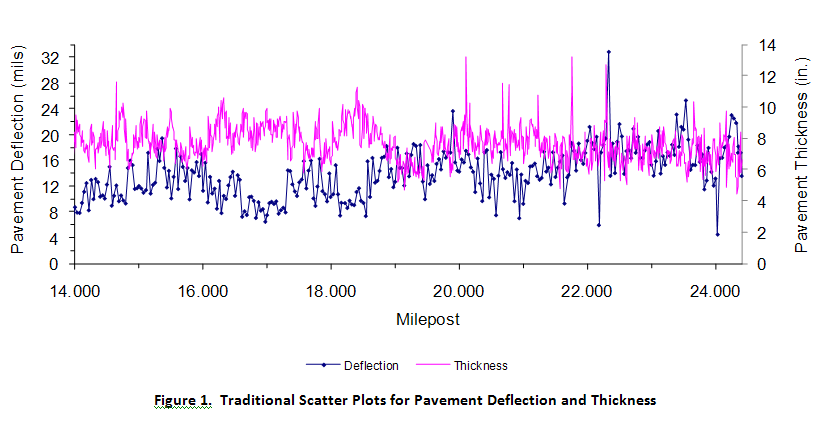 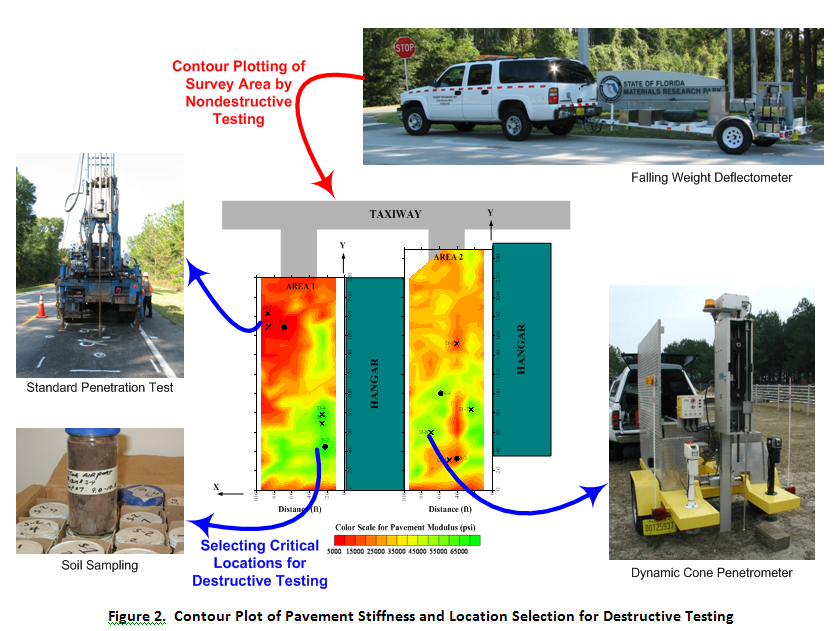 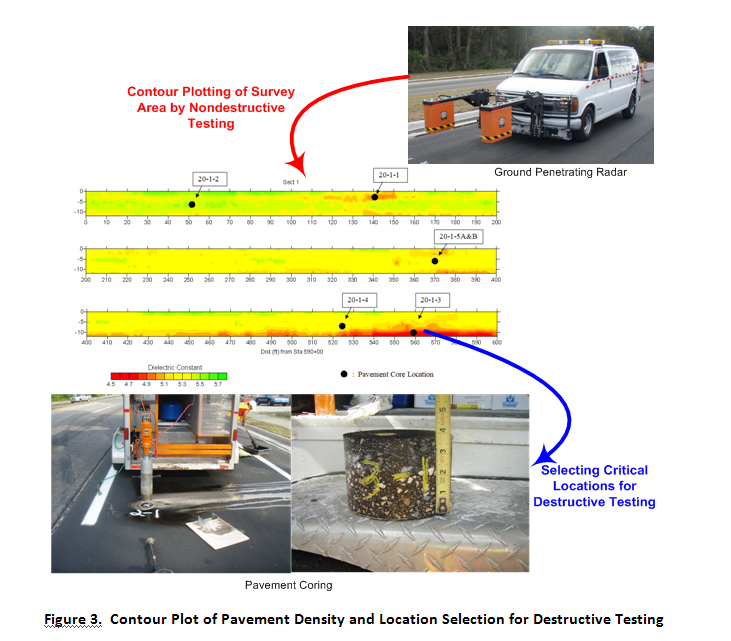 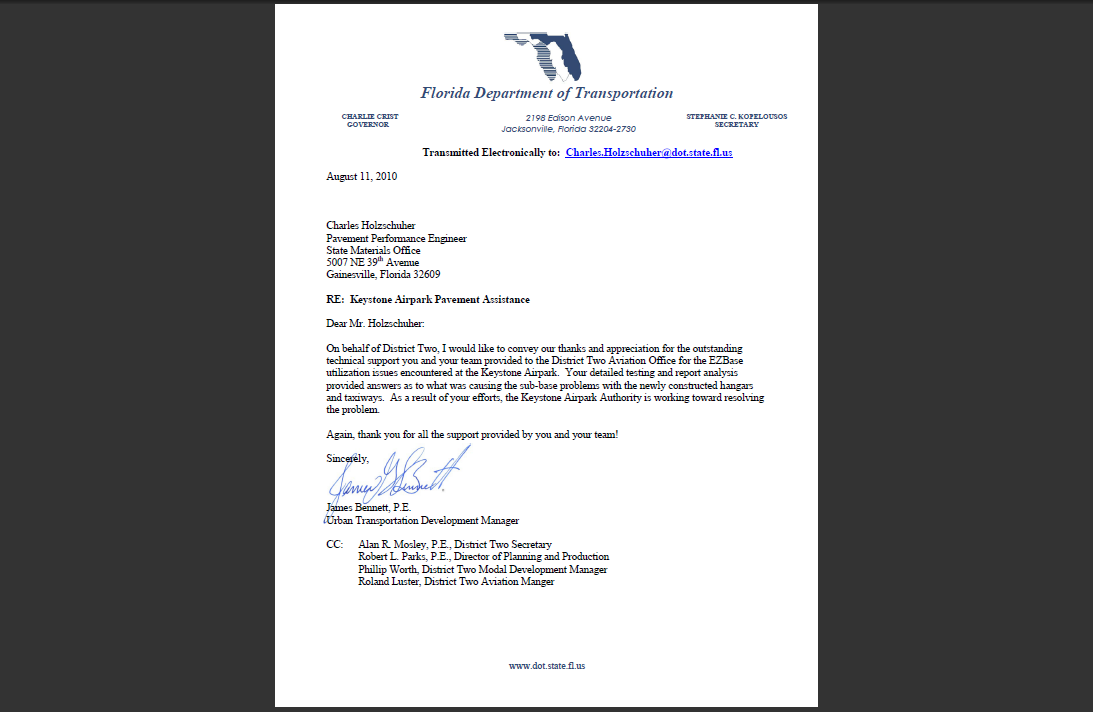 Figure 4.  Letter of Appreciation from FDOT District 2